О направлении статьи          Просим Вас разместить на сайте МО «Улаганский район» информацию следующего содержания:      Отделение МВД России по Улаганскому району разъясняет порядок приема заявлений и сообщений:Органы внутренних дел обязаны принимать устные и письменные заявления граждан, явки с повинной, а также сообщения учреждений, предприятий, организаций и  должностных лиц о совершенном или готовящемся преступлении или происшествии, в том числе о безвестных исчезновениях граждан, несчастных случаях, дорожно-транспортных происшествиях, авариях, катастрофах, чрезвычайных происшествиях, массовых беспорядках, массовых отравлениях людей, стихийных бедствиях или иных событиях, угрожающих личной или общественной безопасности. 	Заявления и сообщения о преступлениях и иных происшествиях наряду с гражданами РФ могут подавать иностранные граждане и лица без гражданства.В соответствии с требованиями уголовно-процессуального законодательства, подаваемые гражданами письменные заявления о преступлении должны быть  подписаны, а устные оформлены протоколом, который  подписывается заявителем и лицом, принявшем данное заявление. Протокол должен содержать данные о заявителе, а также о документах, удостоверяющих личность заявителя. Сообщения о преступлении от общественных формирований, учреждений, предприятий и организаций (независимо от форм их собственности), должностных лиц принимаются в письменном виде. По фактам явки с повинной составляются протоколы в соответствии с требованиями уголовно – процессуального  законодательства.Заявитель предупреждается об уголовной ответственности за заведомо ложный донос, о чем в протоколе делается отметка, которая удостоверяется подписью заявителя.Органы внутренних дел не могут отказывать в приеме заявлений, сообщений и другой информации о преступлениях и происшествиях по мотивам недостаточности сообщаемых данных. Информация не должна содержать заведомо ложных сведений. 	Заявления и сообщения о преступлениях и происшествиях принимаются независимо от места и времени их совершения. При личном обращении заявителя с заявлением в дежурную часть ОВД, одновременно с регистрацией в книге заявлений  и сообщений о преступлениях этого заявления, ему выдается талон – уведомление с указанием данных о лице, принявшем заявление, а также даты и времени его принятия.В случае невозможности гражданина обратиться с заявлением в дежурную часть, он вправе обратиться к участковому уполномоченному полиции, обслуживающему административный участок.По заявлению или сообщению о преступлении в соответствии с уголовно – процессуальным законодательством в срок не более 3 суток, а в исключительных случаях не более 10 суток (до 30 суток – с согласия прокурора) со дня подачи принимается решение. О принятом решении сообщается заявителю. При этом заявителю разъясняются его права обжаловать данное решение и порядок обжалования.Заявитель имеет право:Излагать заявление на языке, которым он владеет;Получить сообщение о решении, принятом по его заявлению (п.2 ст. 145 УПК РФ);обжаловать действия сотрудников ОВД, связанные с принятием и рассмотрением заявлений, сообщений и другой информации о преступлениях и иных происшествиях начальнику ОВД, а также в вышестоящий орган внутренних дел, прокуратуру, суд или в другие компетентные учреждения и организации по своему усмотрению (п.5 ст. 144 УПК РФ, ст.ст. 124, 125 УПК РФ).Телефон дежурной части Отделения МВД России по Улаганскому району - (38846) 22-5-71  или (02)Телефон начальника Отделения МВД России по Улаганскому району  Табылгинова Эркина Николаевича  -(38846) 22-3-33Телефон дежурной части МВД по РА - (38822)2-27-97Телефон «доверия» МВД Республики Алтай  - 2-00-20Телефон прокуратуры Республики Алтай        - 2-27-02Телефон прокуратуры Улаганского района     - 22-2-30Отделение МВД России по Улаганскому району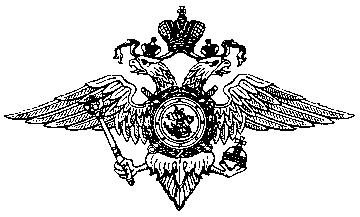 МВД РоссииМВД по Республике АлтайОтделение Министерства внутренних делРоссийской Федерации по Улаганскому району(Отделение МВД России по Улаганскому району)ул. А.В. Санаа, 21, с. Улаган,Республики Алтай, 649750от «__»_______201_г. №_____________на №           _от  «    »               2018г.Администрация МО      «Улаганский район»